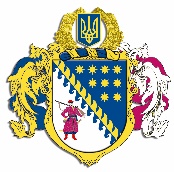 ДНІПРОПЕТРОВСЬКА ОБЛАСНА РАДАVІIІ СКЛИКАННЯПостійна комісія обласної ради з питань науки, освіти, соціальної політики та праціпросп. О. Поля, 2, кімн. 320, м. Дніпро, 49004, тел. (097) 037 02 86,e-mail: pdk.osvita@gmail.comВИСНОВКИ ТА РЕКОМЕНДАЦІЇ № 10/2324 листопада 2023 року09.30Заслухавши та обговоривши інформацію голови постійної комісії обласної ради з питань науки, освіти, соціальної політики та праці 
Коломойця А.О. про виконання рішення Дніпропетровської обласної ради 
від 16 червня 2021 року № 82-6/VІІІ „Про Порядок затвердження Стратегії розвитку комунального закладу загальної середньої освіти, що належить до спільної власності територіальних громад сіл, селищ, міст Дніпропетровської областіˮ за 2022/2023 навчальний рік, постійна комісія вирішила:Інформацію голови постійної комісії обласної ради з питань науки, освіти, соціальної політики та праці Коломойця А.О. взяти до відома.Голова постійної комісії					     А.О. КОЛОМОЄЦЬ